Xavier High School 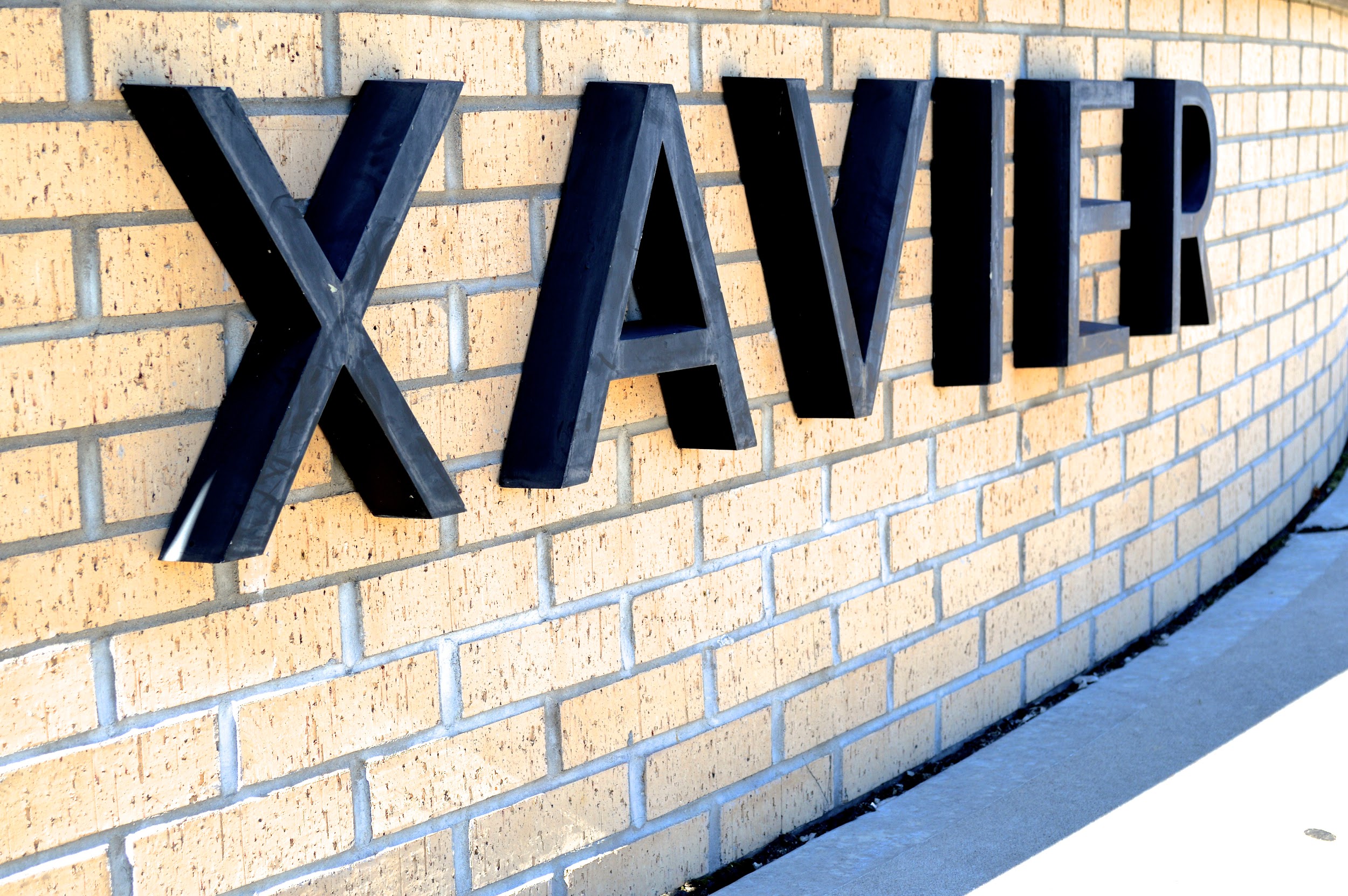 Course Description Book2024-2025Table of ContentsOur MissionSt. Francis Xavier Catholic School System is a Christ-centered community dedicated to the faith formation, academic excellence, community engagement, and individual growth of our students in a safe environment.Dear Students and Families-The faculty and staff of St. Francis Xavier High School take great pride in the academic program that we offer to our students. Generations of successful alumni offer living proof that the courses described in this education guide provide outstanding preparation for college and career. Each year, new courses are added and courses are updated to keep our education innovative and relevant. Xavier’s reputation as the most rigorous college-preparatory education in the area is earned by the quality of each and every course described in the pages ahead. Take some time as you peruse this book to consider your plans for the four years of high school and beyond. The foundations for a successful future are laid according to the selection of courses you make each year. What will you bring to college with you? Will you be fluent in a second or third language? Will you have developed a passion for performing or creating? Will you be the most accomplished writer or speaker in your classes? All of these questions have their roots in the course offerings at Xavier High School.There is a lot to consider when reviewing the Xavier curriculum. Start with your talents and interests. In what departments will you be most frequently learning? And how do you like to learn? Perhaps the project-based curriculum of our Project Lead the Way courses meets your learning style. Maybe you are dedicated to a career in computer science and want to experience every math, technology and engineering course we offer. Or are you the well-rounded student who wants to participate in the band, learn another language, take some college credit classes and still find time to explore journalism and writing classes? There are so many paths…It is our hope that your Xavier career is filled with the discovery of new passions, the development of new skills, the stimulation of transformative ideas, and the experiences that will propel you to a life of servant leadership in your chosen vocation. We look forward to watching you make the most of the Xavier education.Sincerely,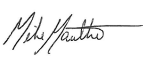 Mike MauthePrincipal Graduation RequirementsCredits for GraduationTo graduate from Xavier High School, a student must fulfill the following requirements:  Students must complete and document 80 hours of Christian Service as well as pass a civics test (required by state law) in order to graduate. Required Courses                                      Business: Personal FinanceMath: Algebra and Geometry Science: Lab Science Foundations, Biology and Chemistry Social Studies: Early Civilizations, World History, US History and Government Theology: Freshman, Sophomore, Junior and Senior TheologyPlanning for CollegeIt is recommended that those planning to attend college take at least two credits of a world language. Also, many universities require four credits of math. Spend some time researching colleges of interest so that your planning can be done with their requirements in mind. Curriculum Plan Enrollment GuidelinesFreshmen, sophomores, and juniors must carry a minimum of eight credits.  Seniors must carry a minimum of six credits (1.5 credits per term). Additional fees may be required for students who register for more than 8.5 credits per year.    Freshman Year - 8 Credits Health - 0.5 creditTheology 9 - 1 creditEnglish 9 or Honors English 9 -        1 creditMathematics - 1 creditScience - 1 credit Early Civilizations - 0.5 creditElectives - 3 creditsSophomore Year - 8 Credits Theology 10 - 1 creditEnglish 10 or Honors English 10 - 1 creditMathematics - 1 creditScience - 1 creditWorld History - 1 creditElectives - 3 creditsJunior Year - 8 Credits Theology 11 - 1 creditEnglish 11 or AP Language - 1 creditMath - 1 creditScience - 1 creditUS History - 1 creditElectives - 3 creditsSenior Year - 6-8 Credits Theology 12 - 1 creditEnglish 12 or DE English- 1 credit or 1.5 creditGovernment - 0.5 creditPersonal Finance - 0.5 creditElectives - 3-5 creditsAP CoursesAdvanced Placement courses are designed to prepare students for the AP tests each May. By taking the AP test in a subject area and earning the requisite score, a student can earn college credits based on which university the student attends. In 2023, the cost of an AP test was approximately $95 per subject.Project Lead the WayProject Lead the Way (PLTW) courses prepare students for careers in Science, Technology, Engineering and Math. At Xavier, PLTW is offered in three subject areas - biomedical science, computer science, and engineering. These classes are project-based and designed as pre-professional experiences.Dual Enrollment (DE) CoursesXavier partners with University of Wisconsin-Oshkosh,St. Norbert College and Fox Valley Technical College to offer dual enrollment (college credit) classes directly to Xavier students. Students taking these courses are required to pay tuition to the college, but successful completion of the class earns the student a college transcript with full credit for the course. Dual enrollment classes at Xavier are taught either by a university professor or by a Xavier teacher employed as an adjunct professor for the purposes of the course. In 2023, the course fees for dual enrollment courses are:UW-Oshkosh - $150 per college credit (Government, Spanish, German, French, Biology and Sociology)St. Norbert College - $100 per college credit (Leadership and English)Fox Valley Technical College - cost varies based on participationSchedule ChangesAll schedule changes must be completed before a term begins. Once the term has started, the only change that can be made is for misplacement and such a change must take place within the first three days of the new term. All schedule changes must be made by the student in writing, using the schedule change request forms available in the School Counseling Department and a parent signature may be required.Calculator PolicyMath classes may require a scientific or graphing calculator. A TI-84 is strongly recommended for Algebra 2 and above and is a requirement for DE / AP Calculus and AP Statistics.Credit for Courses Taken Outside of XavierXavier students must receive prior administrative approval in order to take a high school course or college credit course that will appear on the Xavier transcript. Approved high school and college courses will be noted on the transcript and credit will be awarded by Xavier but the grade will not be calculated in GPA. Approved courses taken for credit remediation will be listed on the transcript and the grade calculated in GPA to replace the previous grade.If a student takes a course that has not received prior approval from administration, that course will neither be noted on the transcript nor calculated in GPA. Such a course will not fulfill a Xavier graduation requirement. Exceptions to this policy may be made by administrative decision for extenuating circumstances.Business & Information Technology (Personal Finance is a required course)Personal FinanceGrades 10, 11, 12½ creditThis course is designed to help students develop an understanding of money management techniques, finances, risk and diversity of investments, and educate students to become better consumers and achieve personal lifestyle objectives. Topics include: joining the workforce, taxes, checking accounts, savings, credit, investing, insurance and budgeting.Introduction to BusinessGrades 9, 10, 11, 12½ creditWelcome to the world of Business! The Introduction to Business course is designed to introduce the basics of business, the role of business in our society as well as economics, entrepreneurship, management and marketing.  This course is a prerequisite to many other XHS Business & Information Technology courses. Career Readiness Grades 9, 10, 11, 12½ creditThis course prepares students to apply technology to personal and workplace business situations.  Students develop technical skills using Microsoft Office applications, Google Apps, and Web design. Students also learn key interviewing and resume-building skills needed for the workforce. Through hands-on coursework, students will learn business skills, etiquette, and performance habits necessary to succeed in business, industry and beyond. Students will also learn about various business and technology careers through interactive applications and knowledge building. Accounting 1Grades 10, 11, 121 creditThe aim of this course is to develop in the student the ability to keep and interpret business records and to develop an interest in, and a foundation for the future study of accounting.  Students will learn manual and automated accounting systems.  Accounting enables the student to intelligently handle his/her personal and business financial affairs as a citizen, consumer, owner, manager, and/or investor.  Accounting is highly recommended for students who will be majoring in business in college. EntrepreneurshipGrades 10, 11, 12½ creditIn this course, students learn the characteristics of an entrepreneur, how entrepreneurs contribute to the economy, and how to develop an idea, research, organize, start and close a business. This program inspires and prepares students to start an entrepreneurial venture while in high school. Students develop and run a business and learn about the specific roles within a typical business setting:  Human Resources, Finance, Marketing, Public Relations, and Production Department. Marketing 1Grades 10, 11, 12½ creditPrerequisite: Introduction to BusinessMarketing is all around us! In this course, students will learn marketing principles, market segmentation, marketing research, and learn the many roles marketing plays in what products are offered, how they are priced, promoted and distributed to consumers. Business Management & LeadershipGrades 11, 12½ creditPrerequisite: Introduction to BusinessManagement and leadership are key skills that have a tendency to lead to success in business. In this course, students learn and practice teamwork, ethics and social responsibility in a business framework. Students also have the opportunity to identify their leadership style in business relationships.Computer ScienceIntroduction to Computer ProgrammingGrades 9, 10, 11, 12		½ creditIntroduction to Computer Programming gives students who are new to programming an opportunity to work in teams to create apps for mobile devices using MIT APP Inventor. They will explore the impact of computing in society and build skills in digital citizenship and cybersecurity. Beyond learning the fundamentals of programming, students build computational-thinking skills by applying computer science to collaboration tools, modeling and simulation, and data analysis.Cybersecurity 						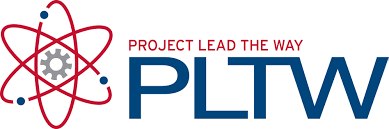 Grades 10, 11, 12½ creditProject Lead the Way Cybersecurity gives students a broad exposure to the many aspects of digital and information security, while encouraging socially responsible choices and ethical behavior. It inspires algorithmic thinking, computational thinking, and especially, “outside-the-box” thinking. Students explore the many educational and career paths available to cybersecurity experts, as well as other careers that comprise the field of information security. AP Computer Science Principles (CSP) Grades 10, 11, 121 creditPrerequisite:  Introduction to Computer Science ProgrammingOpen doors in any career with computer science! In CSP, students create apps for mobile devices, automate tasks in a variety of languages, and find patterns in data. Using Python as a primary tool, students collaborate to create and present solutions that can improve people’s lives, and weigh the ethical and societal issues of how computing and connectivity are changing the world. EngineeringEngineering Essentials (EE)                                              Grades 9, 10, 11, 12                      1 creditEngineering Essentials will offer a multidisciplinary approach to teaching and learning foundational concepts of engineering practice, providing students opportunities to explore the breadth of engineering career opportunities and experiences, and solve engaging and challenging real-world problems through engineering essentials. By inspiring and empowering students with an understanding of engineering and career opportunities, Engineering Essentials will broaden participation in engineering education and the engineering profession. Introduction to Engineering Design (IED)                        Grades 10, 11, 121 creditPrerequisite: Engineering Essentials or sophomore statusThe major focus of IED is the design process and its application. Through hands-on projects, students apply engineering standards and document their work. Students use industry standard 3D modeling software to help them design solutions to solve proposed problems, document their work using an engineer’s notebook, and communicate solutions to peers and members of the professional community. Principles of Engineering (POE)                                       Grades 10, 11, 121 creditPrerequisite: GeometryThis survey course exposes students to major concepts they’ll encounter in a post-secondary engineering course of study. Topics include mechanisms, energy, statics, materials, and kinematics. They develop problem-solving skills and apply their knowledge of research and design to create solutions to various challenges, document their work, and communicate solutions. Aerospace Engineering (AE)			Grades 10, 11, 121 creditPrerequisite: GeometryThis course explores the evolution of flight, navigation and control, flight fundamentals, aerospace materials, propulsion, space travel, and orbital mechanics. In addition, this course presents alternative applications for aerospace engineering concepts. Students analyze, design and build aerospace systems. They apply knowledge gained throughout the course in a final presentation about the future of the industry and their professional goals.  Civil Engineering and Architecture (CEA)            Grades 11, 121 creditStudents learn important aspects of building and site design and development in this offering. They apply math, science, and standard engineering practices to design both residential and commercial projects and document their work using 3D architecture design software.  Architecture and Interior DesignGrades 9, 10, 11, 12½ creditStudents will experience a general overview of architecture and interior design in this course. They will explore how to read and create basic home plans. They will learn about basic measurement skills needed to sketch or make a blueprint. Students will also explore creating a digital homeplan using basic drawing software.English(Required courses are English 9 or Honors English 9, English 10 or Honors English 10, English 11 or AP Language and Composition, English 12 or DE English Literature and Composition)English 9Grade 91 creditIn this course types of literature will be studied, including poetry, short stories, plays, essays, and a novel. The emphasis in writing is on basic sentence and paragraph structure, and using exact and appropriate words. Grammar --parts of speech, phrases and clauses, and sentence structure-- is introduced, practiced and reviewed in conjunction with writing. Students will prepare and deliver an informative speech, and will work toward writing strong paragraphs with well supported and explained ideas.  Units in independent reading, vocabulary, and revision of writing are included in this course.Honors English 9 Grade 91 creditThis course focuses on the study of literature, the introduction and reinforcement of grammar concepts, and the development of composition skills. In literature, students are introduced to and encouraged to enjoy short stories, poetry, drama, novels, and non-fiction selections to which they can relate. Challenging reading from mythology is included. The study of the writing process continues with review lessons in parts of speech and parts of the sentence and mini lessons in phrases and clauses. In composition, students master the skill of writing a structured 5-paragraph essay through the use of a thesis statement and topic sentences, and deliver an informative speech.  English usage, punctuation, sentence fluency, logical sequencing, and vocabulary are included in the writing curriculum. English 10Grade 101 creditThis course centers on a survey of drama, short stories, poetry, legend and the novel through the use of reading comprehension, summarizing and note taking, and writing skills. The thesis statement and the five-paragraph essay are practiced throughout the year. Oral communication exercises include a variety of speaking experiences such as character monologues, journal sharing, class discussion and presentations. Grammar and sentence structure are reviewed throughout the year. Reading and analysis of literature are incorporated into the course.Honors English 10Grade 101 creditPrerequisite: Instructor approvalThis course is designed for students who have the aptitude and interest to continue on the advanced track in English. Beyond the emphasis (described in English 10) on reading comprehension, summarizing, note taking, writing skills, and a survey of literary genres, this course expects students to read at a faster pace, discuss on a more sophisticated level, and write with a greater depth of analysis. Literature selections inside and outside the text are more challenging. Oral communication is stressed through class discussion, and presentations. Grammar is reviewed. The five-paragraph essay is practiced throughout the year with the addition of a research component so students may practice proper MLA formatting.English 11Grade 111 creditThis course is designed to give the student an understanding and appreciation of literature in the American tradition. The students, while studying American history in their junior year, will gain an awareness of the effect of historical events on the literature of the time. The course traces the development of American literature from the 1600s to the present. With literature as a base, students learn to write according to a process. While some grammar and usage skills are reviewed, more emphasis is given to composition skills, including the writer's attention to purpose, audience, tone, organization, details, word choice, and sentence structure. In addition to narrative and literary analysis essays, the student will learn the necessary steps and aspects for writing a major research paper. Students will also prepare for college admission essays and deliver oral presentations.AP Language and CompositionGrades 11, 121 creditPrerequisite: Instructor approval The AP English Language and Composition curriculum translates to an introductory college-level rhetoric and composition course, which requires students to develop evidence-based analytic and argumentative essays through several stages or drafts. Students read and analyze the nonfiction texts, including graphic images as forms of text, from many disciplines and historical periods.Then, after analysis, students evaluate, synthesize, and cite research to support arguments about the texts. Throughout the course, students develop a personal style by making appropriate word and sentence-level choices. Semester 1 focuses on the basics of rhetorical analysis and argument, and semester two puts those concepts into practice.English 12Grade 121 creditThis college-preparatory English course emphasizes not only the development of critical thinking skills and expository writing skills, but an appreciation and enjoyment of the relevance of classic literature. In this survey of British literature, students will read Beowulf, The Canterbury Tales and a Shakespearean play in semester one, and selected contemporary works of British literature in semester two. Students will also work through one self-selected independent project: a personal development, non-fiction-book-based project in semester 1.. Major written pieces include synthesis essays, narrative poems, character profiles and literary analyses. Students will also revisit topics such as punctuation, word choice, active reading, citation, and sentence combining to ensure they are prepared for college.Dual Enrollment (DE) English Literature and Composition  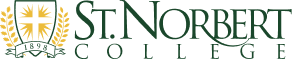 Grade 121½ credits/ 8 college credits Prerequisite: GPA of 3.0 or above, grades of “AB” or above in English, and a score of at least 23 on the English portion of the ACTThe first of the two four-credit courses (EN 101, Composition ) is a literature-based writing course. Students read and study six literary tragedies (ancient to modern), various theories of tragedy, and scholarly criticism. After close reading and discussion of these works, students write thesis-driven essays of literary analysis and research. Through the methodology and students’ cooperation, the plays, theory, and criticism come alive, providing students worthwhile subjects about which to write. Though the lessons can make learning fun, the course remains a regimen of writing instruction. Students write a fully documented research paper about one of the plays. The second four-credit course (EN 150, Introduction to Literature) is a class in literary criticism. It delves into the ways we human beings view our lives. Students look at life exposed through classic pieces of literature in various genres and prisms. The genres are poetry, short story, and novel. Students continue to write papers and take exams. Students who choose to take the course for college credit will be responsible for additional tuition through St. Norbert College. Structured ReadingGrades 9, 10, 11, 12½ creditStructured Reading develops the literacy skills of reading, writing, speaking, listening, viewing, and creating through structured study of specific skills and techniques. Emphasis is placed on reading comprehension and speed through instruction in vocabulary, word relationships and analogies, pre-reading technique, skimming, scanning, note taking, patterns of text organization, main idea, inference, and drawing conclusions. Practice reading for information is  included to prepare students for timed, standardized reading tests, such as the PSAT, ACT and SAT. Background literacy is developed through the study of selected Greek mythology / classics and informational readings.  Reading skills will be practiced on reading selections that match the current level of student ability as determined by a pre-test the first day of class. The course goal is at least a two-year improvement in reading and vocabulary and a 50-100% improvement in reading speed.  A reader’s journal will be kept of personal reading and there will be a final project on approved books of the student’s choice.  Composition 1Grades 9, 10½ creditThis is a comprehensive literacy course. The object of this course is to ensure students' reading, writing, listening and speaking skills are primed for a full participation in the Xavier curriculum. Units focus on the practice and application of the sentence, paragraph, and essay structures that provide a strong foundation for Xavier's writing-heavy core courses. Students will demonstrate their ability to use all the steps in the writing process, read academic articles, avoid plagiarism and create a cohesive writing product through narrative essays, short stories, poems, informational presentations, research essays, and five-paragraph essays. Editing strategies for common grammar and punctuation errors will also be intensively taught. This course is also a good supplement to English 9-10 courses as some common vocabulary and concepts will be explored through class readings and discussion.  SpeechGrades 9, 10, 11, 12½ creditThis elective aims to develop the students' skills for effective communication through speech. Students will gain a better understanding of their speaking strengths and weaknesses through writing and presenting speeches. Besides learning to be more effective speakers and listeners, students will develop skills needed for audiences ranging from one-to-one to large group communication. Students will prepare and deliver a variety of speeches which are designed to develop skills in vocal control, gestures, facial expression and eye contact for live and online audiences. Managing stage fright will also be addressed.Humanities Grades 9, 10, 11, 12½ creditFor students who prefer learner directed curriculum, this humanities course focuses on the history and development of human thought and culture, offering student choice and investigation into aspects of humanities including art, psychology, history, religion, and communication media studies with a literary approach. Students will develop group topics based on agreed themes and then delve into its influence and significance in our world today. Socratic questioning skills are practiced and applied to reaching conclusions important to our world today. Course content is largely student lead and centers on student interest.Creative WritingGrades 9, 10, 11, 12½ creditMay be taken as a fine arts electiveThis course is designed for students who are interested in writing poetry and short fiction and  want to gain personal satisfaction from developing their writing skills. The instruction in the course will be based on the writing process, but with many interesting additions as well. For example, while spending time revising and polishing their work and participating in peer group activities, students will also run “experiments” on their drafts to see how the addition of new literary devices affects the piece. Students are expected to practice writing every day, and writing models and practical advice from established writers stimulates, instructs, and reinforces this learning process. By the end of the term, most students will have drafted, revised and polished over 20 pages of original poetry and fiction.Composition 2Grades 11, 12½ creditComposition II is a comprehensive literacy course designed to expand students' academic writing, listening, and speaking skill sets. The goal of Composition II is to advance the literacy skills students need to meet the demands of Xavier High School's writing-heavy courses and help students develop the confidence to meet the expectations of college undergraduate writing. Students will learn how to best organize their writing so that they can clearly and logically communicate their ideas, feelings and research results. Types of writing studied can include (but are not limited to) express and reflect, inform and explain, evaluate and judge, inquire and explore, analyze and interpret, and problem presentation-solution explanation. Research and essay topics are chosen by the student. Students will also practice editing strategies for common high school grammar errors (comma splices, run on sentences, fragments, etc.) and learn how to create professional-sounding complex sentences. YearbookGrades 9, 10, 11, 12            ½ creditMay be taken as a fine arts electiveStudents will use Josten’s YearTech Online program to create and produce the Xavue, Xavier’s yearbook. Students will be responsible for developing the theme, taking pictures, completing book and page layout and presenting the high school year in a fun and creative manner. Students are responsible for designing and completing assigned pages by a designated due date. The graphic design program is an online program allowing for schedule flexibility. Class meets once a week, Mondays from 7:30-8:15 am. In addition, students are expected to work on their page assignments outside of class time, including gathering information, taking pictures and designing their pages.Fine Arts - Visual (One credit of Fine Arts from any of the areas is required to graduate)Introduction to ArtGrades 9, 10, 11, 121 creditThis course is designed to present fundamental art principles and theory. Areas to be covered are art history, composition and design, perspective, basic drawing and shading techniques, color mixing and application, ceramics, printing, and sculpture. This course is a requirement for students wishing to take any upper level art classes.Arts and CraftsGrades 9, 10, 11, 12½ creditThis semester course is designed for students without any previous art background. Basic art principles and techniques are taught with a multicultural emphasis. Arts from North and South America, Africa, Europe and Asia are combined with geographical and historical cultural information.Art and a Balanced MindGrades 9, 10, 11, 12½ creditIn this course students will explore ways to enrich their mental health through art and the  creativity process. Students will examine the techniques used in  a variety of visual art activities while immersed in a calm and peaceful environment. Projects will include sculpting an incense burner in clay, free weaving (weaving without a loom), photo wood transfer, pour painting with a drawing twist, painting with coffee and tea, calligraphy posters and designing mandolas. Students will reflect through journaling and imagery.  The key focus of this course is to provide an environment in which students feel comfortable and willing to reflect within themselves as they are encouraged in the creative process. Students explore the therapeutic properties of creative expression. Students will demonstrate problem solving skills and engage respectfully and mindfully with their peers.Two-Dimensional DesignGrades 10, 11, 12½ creditPrerequisite: Introduction to ArtThis course will expose students to working with flat surfaces using a variety of media. This course builds on design principles taught in Introduction to Art. If you are interested in drawing, painting, commercial art, or architecture this course is for you.Three-Dimensional DesignGrades 10, 11, 12½ creditPrerequisite: Introduction to Art (Recommended: Two-Dimensional Design)Students will explore the use of space, volume and works of art that are free standing objects which can be viewed from different angles. Students will fabricate, carve, model and cast art objects. This is a great course for those considering careers in architecture.Ceramics Grades 11, 12½ creditPrerequisite: Introduction to Art This class will introduce students to building with clay. Emphasis will be placed on the design elements; line, shape, texture, and color. Functional as well as sculptural applications will be explored. Various glaze and decoration techniques for finishing work will be introduced.DrawingGrades 11, 12½ creditPrerequisite: Introduction to Art and either Two-Dimensional Design or Three-Dimensional Design (or instructor approval)Drawing is an in-depth study of composition, contour drawing, value studies, memory drawings, landscape, figure drawings and portraits. Students will study drawings of the master artists in Western Art History.PaintingGrades 11, 12½ creditPrerequisite: Introduction to Art Painting is an intermediate course that will include the study of watercolor, acrylics and oil painting. Building one's own frame and stretcher and stretching canvas and watercolor paper will be taught. Different master artists and their styles and periods in history will be studied to learn their influence on art today.Honors ArtGrade 121 creditPrerequisite: Introduction to Art, Two-Dimensional Design and either Three-Dimensional Design, Drawing, Painting (or instructor approval)This course is designed for the advanced student who is confident and capable of working independently on a daily basis during their assigned period. Students will be given the opportunity to work in greater depth in a concentrated area of art of their choice with the teacher's guidance. Each student will build a Digital Art Portfolio along with a sketch book that represents the creative process of their work. Students may need to purchase some art supplies.Fine Arts - MusicChoraleGrades 9, 10, 11, 121 creditChorale is a non-auditioned choral ensemble and has a primary focus on the development of important musical skills.  The only prerequisite for membership in the Chorale is the ability to "match pitch."  The course explores solfege–based sight reading, ear training, music theory concepts, proper vocal technique/tone production, music vocabulary, quality choral literature, and professional performance practices.  Students also attend individual or group voice lessons with the director during the school day approximately three times each term. Chorale performances include:Fall Choral Concert (October)Christmas Choral Concert (December)District Solo & Ensemble Festival (March) Spring Choral Concert (May)Performance trips and vocal festivals at the discretion of the directorConcert ChoirGrades 10, 11, 121 creditPrerequisite: Audition requiredThe Concert Choir is the advanced choral ensemble and is limited to 60 voices.  The Concert Choir focuses on repertoire from many musical eras, as well as from many cultures around the world. Healthy and proper vocal techniques, as well as the mastery of a rich and mature choral tone, are stressed during rehearsals and performances.  This ensemble maintains an active schedule with performances at festivals, liturgical settings, school concerts, and other venues and often works with guest conductors and clinicians.  Mandatory Concert Choir performances include:Fall Choral Concert (October)Christmas Choral Concert (December)District Solo & Ensemble Festival (March) WSMA Large Group Festival/ Large-Scale Masterworks Concert (March)Spring Choral Concert (May)Performance trips and vocal festivals at the discretion of the directorHawkSwingGrades 10, 11, 12½ creditPrerequisite: Audition requiredStudents in HawkSwing are required to be in Concert Choir concurrentlyHawkSwing is a vocal ensemble of 16-24 students. HawkSwing members sing and perform repertoire from the musical theatre, vocal jazz, and pop genres.  Performances include school concerts, community events, KABOOM, Christmas caroling tour, and Xavier school tour.  Rehearsals occur before school two mornings each week, with the possibility of extra rehearsals being added closer to performances.  Auditions for this ensemble occur in the spring of each year and students are expected to be dedicated to the group for the entire academic year.  Concert BandGrades 9, 10, 11, 121 creditThis class is open to any student with prior instrumental training. This group works on developing each student's musical ability through performance and  analysis.  Students enrolled in Concert Band will receive small group lessons in approximately six cycles throughout each semester. In each lesson we work on a combination of the following: music, assigned scales, rhythms, and etudes.  A student's year in band has two components - concerts and marching/pep band.  As part of the grade for class, students are required (pending an excused absence) to attend the following events:Marching Band Camp (three days in early August)Homecoming, Christmas and Memorial Day ParadesHomecoming Halftime and Band Night ShowsAll public concert performancesDistrict Solo and Ensemble FestivalPep Band performances (approximately 4 football games and 12 basketball games)(all events are posted on the band calendar which is accessible via the band webpage)Wind EnsembleGrades 10, 11, 121 creditPrerequisite: Audition requiredThis group’s primary focus is the performance of advanced pieces of wind band literature.  The group works on developing the students’ musical ability through performance and the analysis of the music under study in addition to one or two small projects in music composition/arranging which are related to the characteristics of the music studied in class. Students enrolled in Wind Ensemble will receive small group lessons in approximately six cycles throughout each semester. During each lesson we work on a combination of the following: music, assigned scales, rhythms, and etudes. A student's year in band is categorized into two components - concerts and marching/pep band.  As part of the grade for class, students are required (pending an excused absence) to attend the following events: Homecoming, Christmas and Memorial Day ParadesHomecoming Halftime Show and Band Night ShowsAll public concert performances and Pep Band performancesDistrict Solo and Ensemble Festival(all events are posted on the band calendar which is accessible via the band webpage)Jazz Ensemble IGrades 10, 11, 12½ creditPrerequisite: Audition requiredJazz Ensemble I meets two mornings a week before school. The class will focus on the study and performance of the new and classic music for jazz ensemble as well as the theory and practice of improvisation on their instrument. Performances include but are not limited to various festivals, the spring guest artist concert and Solo and Ensemble.  Jazz Ensemble I has regular requests for performance at local churches and community events.Jazz Ensemble IIGrades 9, 10, 11, 12No CreditJazz II is a jazz ensemble offered to any band student who would like to learn more about jazz and/or start to learn a jazz instrument. Students do not need any prior experience playing jazz. Jazz II meets for an hour once a week after the musical ends. Jazz II may perform at the UW-Stevens Point Jazz Festival, KABOOM and in the Jazz Solo/Ensemble Festival. Any student interested in joining may do so by speaking with the band director.OrchestraGrades 9, 10, 11, 121 creditThe group’s main focus will be to build ensemble techniques through performance. The repertoire used in the course is drawn from Baroque through 20th Century music. Students meet for approximately six private lessons per term to work on basic technique through scales, etudes and concert music. Students have the opportunity to perform solos and small ensembles at WSMA Festivals as well as a required class performance at this event. As part of the student’s grade for orchestra, students are required to participate in the following events:Fall Concert (October)Winter concert (February)WSMA District Solo & Ensemble Festival (March)WSMA State Solo & Ensemble Festival (April)Spring Concert (May)Performance trips and festivals at the discretion of the directorChamber Music EnsembleGrades 9,10,11,12½ creditStudents in Chamber Music Ensemble are required to be in Xavier Orchestra concurrentlyChamber Music Ensemble meets two mornings a week before school. The class will focus on small ensemble playing with each person playing an important role. Students often perform for our school masses. Performances include but are not limited to various festivals and Solo and Ensemble Festival. Music TheoryGrades 9, 10, 11, 12½ creditThis course is designed to teach music literacy and to increase students' knowledge of music beyond performance.  Students will develop the ability to recognize, understand, describe, and/or notate the basic concepts and processes of music that are heard or presented in a music score.  In order to allow students to achieve a well–rounded understanding of musical structure, this course will address the basic elements of music (melody, harmony, rhythm, form, etc.), as well as compositional, analytical, and aural skills.  Course concepts will be primarily based in Western music.  However, attempts will be made to cross–relate certain musical ideas in order to increase appreciation of all musical traditions.  This class is suggested for any student interested in learning more about music and is the prerequisite for Advanced Music Theory. This course will be especially useful for students who plan to pursue music in a post–secondary environment.Advanced Music Theory Grades 10, 11, 12½ creditPrerequisite: Introduction to Music Theory (or instructor approval)Offered only during school years of odd graduation years (2024-2025 school year)This course follows the Advanced Placement Music Theory curricular model and will continue the study of the fundamentals of Western music theory learned in Introduction to Music Theory. The course will further the study of part writing, composition analysis, ear training, chords and scales. This course will use technology to improve composition skills as well as address specific music theory such as jazz theory. This course is a prerequisite for Compositional Techniques.Composition TechniquesGrades 10, 11, 12½ creditPrerequisite: Intro to Music Theory or Advanced Music TheoryOffered only during school years of odd graduation years (2024-2025 school year)This course will use the skills developed in the previous music theory courses to write various types of music. Through the analysis of great compositions and the evaluation of the techniques used by the composer, the student will then be able to craft their own pieces of music in various styles. Styles may include more traditional methods of composing, as well as using technology to compose. The class may be limited in size so that the necessary one-on-one attention needed for this type of course can be maintained. Fine Arts - Theatre & CommunicationActing Grades 9, 10, 11, 12½ creditOffered only during school years of even graduation years (2025-2026 school year) Study acting for the stage and gain tools for everyday communication. Topics include improvisation, pantomime, vocal inflection, body language. Students will also learn the history, vocabulary, and styles of theatre that can be valuable in other language arts courses. Performance based study will include scene work with small groups and pairs. No experience necessary - this is a place to learn and grow in your expressive skills.Technical Theatre: StagecraftGrades 9, 10, 11, 12½ creditStudents who like hands-on learning will enjoy this class! Help with design, carpentry and prop creation for shows at Xavier.  Learn about and work with a variety of tools, paint implements, the fly system, and backstage jobs. The focus of the class will be creative problem solving, critical thinking and teamwork. The class usually works on the fall musical, Christmas Stars, and other productions as needed.  Students who demonstrate good judgment, respect and responsibility may be asked to work on a particular show crew or as part of a team handling events and rentals in the theatre. 10-15 work/lab hours after school are required for this class  -schedule determined at the beginning of the term.Technical Theatre: Lighting and SoundGrades 9, 10, 11, 12½ creditOffered only during school years of even graduation years (2025-2026 school year)  Learn the basics of light and sound design for concerts, theatrical productions, and video/film and explore the places where technology, psychology and art come together to help tell the stories we know and love on stage and screen. Students will learn how designers collaborate with directors and use color theory, symbolism, styles of lighting, and different lighting instruments to essentially paint with light.  Students will use the ION light board in one of our theatre spaces. Students will learn about different microphones and how  to create a digital soundscape for theatre or video production using Q-Lab software and various sound effects. 
Theatre Production & PerformanceGrades 9, 10, 11, 12½ creditOffered only during school years of odd graduation years (2024-2025 school year)  Become a part of an exciting tradition and put on a show! Students in this class will perform a show for a young audience (PreK - 5th grades) at the end of the term. Technicians (lights, sound, crew) and actors may participate. Each show is followed by a “talk back” in which our students become the teachers and talk to the audience about the show.  All students will work on production tasks including set building, lighting, sound, costume construction, and publicity. Spend the block rehearsing and performing. Some production hours and rehearsals/performances outside of class are required. All experience and ability levels accepted. May be taken multiple times for a student to build a repertoire of characters and theatre experience.Musical TheatreGrades 9,10,11,12½ creditOffered only during school years of odd graduation years (2024-2025 school year)  Do you love musical theatre?  This class is for you! We will watch and listen to some of your favorite musicals(and introduce you to some you may not know) and talk about the singing, acting, and dancing, and scenic elements that are part of the collaborative art of the American Musical Theatre genre. Learn some of the rich history of Broadway from Vaudeville to Hamilton and see how some of your favorite shows were created or have changed over the years. Attend a live performance(when possible) and connect with professionals who make their living doing theatre.Musical Theatre Production & PerformanceGrades 9, 10, 11, 12½ creditOffered only during school years of even graduation years (2025-2026 school year) Sing, dance, and act your way into the spotlight. Spend 7 weeks collaborating on a fully staged and costumed one-act musical that will be performed in front of a live audience toward the end of the term. There will be an audition process for students in this class to determine which roles are best for each person and the show. Music will be live or tracked depending on the show. Improv Troupe Grades 9, 10, 11, 12 ½ CreditPrerequisite:  Acting or auditionStudents will learn basic, intermediate, and advanced improvisational skills through use of respected improvisation education techniques such as Viola Spolin’s Theatre Games, sketch writing practice, and continued practice of presentation and acting skills using voice and body language. Skills learned will be put into practice by delivering “social action” content to elementary and middle school students. This troupe will also be “on call” for events in which a group of actions is requested and will seek other creative ways to be of service using the art of theatre. This class meets before first block on Wednesdays and Fridays throughout the school year.Introduction to Media & CommunicationGrades 9, 10, 11, 12½ creditStudents will study mass communications with an emphasis on concepts and ethics of producing electronic media in the forms of video and audio projects. Skills will be developed in the areas of pre-production planning using storyboards and scripts; production techniques such as interviewing, on-air presence, camera angles etc.; and post-production techniques using both online and computer-based editing software. Media ProductionGrades 10, 11, 12½ creditPrerequisite: Introduction to Media & Communication (or instructor approval)Students will build upon skills learned in Introduction to Media to produce a variety of videos for their own portfolio, community groups, and schools. Participants will work with  FinalCut and AfterEffects digital editing software for mixing and editing. The emphasis is on working as a production team and continuing to build individual skills in this class.Creative WritingGrades 9, 10, 11, 12½ creditThis course satisfies part of the student’s Fine Arts requirementThis course is designed for students who are interested in writing poetry and short fiction and  want to gain personal satisfaction from developing their writing skills. The instruction in the course will be based on the writing process. Students are expected to practice writing every day, and writing models and practical advice from established writers stimulates, instructs, and reinforces the learning process. By the end of the term, most students will have drafted, revised and polished over 20 pages of original poetry and fiction.YearbookGrades 9, 10, 11, 12            ½ creditThis course satisfies part of the student’s Fine Arts requirementStudents will use Josten’s YearTech Online program to create and produce the Xavue, Xavier’s yearbook. Students will be responsible for developing the theme, taking pictures, completing book and page layout and presenting the high school year in a fun and creative manner. Students are responsible for designing and completing assigned pages by a designated due date. The graphic design program is an online program allowing for schedule flexibility. Class meets once a week, Mondays from 7:30-8:15 am. In addition, students are expected to work on their page assignments outside of class time, including gathering information, taking pictures and designing their pages.Health/Physical Education(Required courses are Health, 1.5 credits of PE.  Six seasons of Xavier sports may be substituted for .5 credit of PE)Physical EducationGrades 9, 10, 11, 12½ creditOn their journey to Heaven, Physical Education provides students with the knowledge-base and skill-set to live the longest, happiest, and most productive lives possible.  One and a half credits are required for graduation (3 terms). During each term, specific but diverse units will be covered. Considering the conditioning, weight-lifting and time spent in athletic practices, a student may earn a half-credit of Physical Education by participating in at least six seasons of WIAA-sanctioned sports, Dance & Drill Team, Cheerleading, or Powerlifting and the athlete must participate in at least two seasons in each of at least three different years (it can be any combination of sports). At least three of the six seasons must be in WIAA-sanctioned sports. The student must be a full participant and finish the season in each sport and submit a form, signed by the athletic director verifying this information upon completion of this participation, to the Guidance Department.  A student may only earn one half credit for Physical Education by this alternative method. The grade given will be a "P" for Pass on the transcript.Health EducationGrade 9½ creditHealth Education focuses on whole-person wellness and provides students with a knowledge base and skill set to make choices and connections that enhance and encourage lifelong personal wellness. In-depth understanding of emotional, mental, social, physical, and spiritual wellness prepares and enables students to positively manage their lives.Interdisciplinary OfferingsSport & SocietyGrades 10,11,12½ creditThis course introduces students to the dynamic, complex relationship between sports and culture, and examines the historical, social, and economic influence of sport on our contemporary global society, including barriers to participation. Students will engage in factual and respectful discussion of issues in sport related to diversity, equality, accessibility, plus current topics such as deviance, A.I., and NIL. The course additionally explores the multi-billion dollar business of sports, as well as developments in sports technology, the growth of social media, and working in the sports industry.Introduction to FoodsGrades 9, 10, 11, 12½ creditThis course is a basic introduction to different types of food and learning how to cook, measure, read a recipe, understand cooking terms, and use the proper utensils for food preparation. The students will enrich their eating experiences by sharing and trying new recipes, preparing the food, evaluating the product, looking at the seasoning for foods, and budgeting. Students will also work with small appliances using a variety of cooking techniques. The relationship between food, nutrition, time, and planning are worked on in the labs. Advanced FoodsGrades 10, 11, 12½ creditPrerequisite: Introduction to Foods or instructor approvalTake this course to cook irresistible recipes from around the world.  This course takes the student beyond a general Introduction to Foods. Students can learn why different countries cook the foods they do, menu planning, and the chemistry behind cooking and preparing food.  A unit on canning and freezing foods will also be taught.  Health and nutrition are also incorporated throughout the course. Survey of the Fine ArtsGrades 9, 10, 11, 12½  creditThis course satisfies part of the student’s Fine Arts requirementJoin us as we explore the performing arts in a new and innovative way. Whether you're already a "fine arts kid" or have never taken a fine arts class, you are welcome! In this new course, we will engage in the arts with a goal of creating and finding energy through avenues not explored in other ensembles courses. Topics may include, but are not limited to: bucket drumming, dance, improvisation, painting, and strength through movement.Contemporary Issues Grades 9, 10, 11, 12½ creditThis course is designed to help students develop life-long learning skills in a project-based, community-focused workshop. Students will conduct community-specific research, identify and propose solutions to real-world problems, and plan and produce professional communications in multiple genres. In addition, students will plan an experience in which they will turn a personal passion into an academic course of study.Dual Enrollment (DE) Auto Maintenance and Light Repair 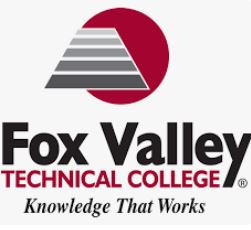 (Levels 1-4)  Grades 11, 121 ½  credit per semester (4 semesters available in program)   This series of courses is being offered in conjunction with Fox Valley Technical College.  Juniors and seniors are eligible to explore their interest in this high-demand industry.  Over the course of one or two years, students will take a series of courses and participate in internship experiences.  Upon completion of all four semesters, students will earn a technical diploma. A typical schedule would include half of a day of classes at Xavier and the remainder of the day at FVTC.  Students must meet with their counselor about this option for details and approval prior to enrollment in the program.  Students will be responsible for additional tuition through Fox Valley Technical College.Dual Enrollment (DE) Leadership 				Grades 10, 11, 12½  credit / 4 college creditsPrerequisite: GPA of 3.0 or aboveThis course combines the theory behind leadership with the practical application of leadership skills in the school and community. Students will learn about the models of leadership, take inventory of their own leadership practices and tendencies, then work to grow as positive leaders. Much of the class will be “learning in action” during which students will lead in various venues and capacities throughout the school year. Students who choose to take the course for college credit will be responsible for additional tuition through St. Norbert College. Youth ApprenticeshipGrades 11, 121 creditPrerequisite:  In good standing, accepted application through YACoordinated through CESA 6 and the Department of Workforce Development, Youth Apprenticeship (YA) is designed to give XHS students an opportunity to work in depth in a career path of their choosing.  This course includes release time from XHS, 450 hours of work, and completion of YA program assessments.  Students enroll all year and earn 1 credit.Mathematics(Required courses are Algebra 1 or Honors Algebra 1, Geometry or Honors Geometry, one more credit of math.  Algebra 2  highly recommended for those planning on attending college.)Pre-AlgebraGrade 9½ creditPrerequisite: Recommendation of middle school math instructorThis course serves as a transition from middle school math to Algebra 1.  Emphasis will be on pre-algebra concepts to build a foundation for success in Algebra 1. This course will be taught as a block class during 1st term, so that students who successfully complete this course are expected to move to Algebra 1 during 2nd term.Algebra 1Grade 9, 101 creditThis course contains the standard topics of Algebra 1 such as the structure of real numbers; solving, graphing and analyzing linear equalities and inequalities; and solving, graphing and exploring polynomial equations. The course also integrates introductory geometry and statistics/probability.Honors Algebra 1Grade 91 creditPrerequisite: Spring placement test required for all transfers and freshmenThis course contains the algebra and math topics as described for Algebra 1. These topics will be covered in greater depth, with more challenging problems, and a greater emphasis on problem solving than in Algebra 1.GeometryGrades 101 creditPrerequisite: Algebra 1This course covers the essential topics in geometry: congruence, similarity, perpendicular and parallel lines, quadrilaterals, right triangle trigonometry, circles, polygons, surface area and volume of three-dimensional solids, and coordinate and transformational geometry. Fundamentals of deductive and inductive logic are presented using algebraic proofs, geometric proofs and real-world problem solving as tools.Honors GeometryGrades 9, 101 creditPrerequisite: "AB" or better in Algebra I or "B" or better in Honors Algebra 1 (spring placement test required for all transfers and freshmen) This course covers the essential topics in geometry as listed in the course description for Geometry.  These topics will be covered in greater depth with more challenging problems and a greater emphasis on problem solving.Intermediate AlgebraGrades 11, 121 creditPrerequisite:  GeometryThis course extends the topics learned in Algebra 1 including solving equations and inequalities, graphing and solving linear equations, introductory statistics and graphing and exploring polynomial functions. Uses of mathematics in real world situations will be emphasized. Successful completion of this one-credit course will prepare students to take Algebra 2.  Students will need to complete Algebra 2 and Trigonometry to be prepared for college.Algebra 2Grades 10, 11, 121 creditPrerequisite: "C" or better in Algebra 1 and Geometry This course extends the topics of algebra, including analyzing linear equalities and inequalities, exploring various functions (such as quadratic, polynomial, exponential and logarithmic functions), and introducing analytic geometry through the study of conic sections.  Emphasis will be on the quadratic formula and its application.Honors Algebra 2Grades 9, 10, 11, 121 creditPrerequisite: "B" or better in Honors Geometry or "AB" or better in Geometry, and instructor approval (spring placement test required for all transfers and freshmen)This course covers all of the topics listed in the description for Algebra 2.  As an honors course, the topics will be covered in greater depth and with a greater emphasis on problem-solving in order to prepare students for more advanced mathematics.Advanced Algebra & TrigonometryGrade 121 creditPrerequisite: Algebra 2This course is designed as a fourth-year math course who do not want or need a Pre-Calculus or a separate Trigonometry course and are not preparing themselves for Calculus.The first term of this course is designed to review and develop fundamental concepts of mathematics in the areas of algebra, geometry, trigonometry, measurement and data. Special emphasis is placed on problem solving, critical thinking and logical reasoning, making connections, and using calculators. The second half of the course continues to prepare students for college level algebra. Emphasis will also be placed on preparing students for the ACT.  TrigonometryGrades 10, 11, 12½ creditPrerequisite:   "BC" or better in Algebra 2This rigorous course completes the topics of right triangle trigonometry, unit circle trigonometry, radian measure, vectors, and trigonometric identities. Trigonometry will be explored as a tool for solving problems and as a precursor to more advanced mathematics.Pre-CalculusGrades 10, 11, 12½ creditPrerequisite: "AB" or better in Algebra 2 or "B" or better in Honors Algebra 2This course is designed to be a rigorous course for students preparing to take Calculus or AP Calculus. It will cover in greater detail the topics of advanced algebra, function notation, graphing polynomial functions, rational functions, logarithmic and exponential functions. It also introduces the concepts of limits.CalculusGrades 11, 121 creditPrerequisite: "BC" or better in Pre-Calculus and TrigonometryThis course is to be taken by students who are not interested in or do not meet the requirements for AP Calculus, yet are still interested in preparing for fields in college where calculus may be a requirement. This course will not be sufficient to meet the requirements of a college level calculus course but will give excellent background for any student wishing to take such a course. Topics include limits, the derivative and some of its applications, and the integral and some of its applications.AP Calculus  Grades 11, 121 creditPrerequisite: "AB" or better in Pre-Calculus and Trigonometry, and instructor approvalThe course will cover the topics of limits and continuity, the derivative, tangent lines to a curve, applications of the derivative, definite integrals, indefinite integrals, transcendental functions, integration techniques and applications of the integral including area under a curve, the integral as a net change and volumes of solids of revolution. Probability & Statistics  Grades 9, 10, 11, 12½ creditPrerequisite: Algebra 1This is an introductory course meant for all, not necessarily math-focused students.  The course will provide students with a basic understanding of statistics to aid them in being better informed citizens. Learn how to decide based on probability, how to use averages, how to be a critical consumer of data that is provided by the media, and many other concepts. This will be a project based course focusing on real world statistics through research, data collection and analysis. Students will learn how to use software such as Excel and/or Google Sheets to do statistical analysis.AP StatisticsGrades 10, 11, 121 creditPrerequisite: Completion of Algebra 2AP Statistics is an introductory, non-calculus blended-based course in statistics. The course will introduce students to the major concepts and tools for collecting, analyzing, and drawing conclusions from data. Students will be exposed to four broad conceptual themes: analyzing data - looking for patterns and departures; producing data - surveys, observational studies, and experiments; probability and random variables - foundations of inference; and inference - conclusions with confidence. Some colleges do not consider statistics a math credit (e.g. UW-Madison). Please consult your counselor if you have questions.Science(Required courses are as follows: by placement, the three Applied Science courses; OR Lab Science or Honors Lab Science, Biology or DE Biology, ½ credit of any Chemistry course, and an additional ½ science credit)Applied Physical ScienceGrades 9, 10, 11, 121 creditApplied Physical Science is one of three courses in the “Applied Science” series. It is only open to students by counselor placement and students in Applied Science typically will not engage with the Lab Science curriculum during their high school career. This course focuses on the practical application of physical science concepts to everyday life. The core curriculum will emphasize laboratory investigation with limited math integration.Applied Life ScienceGrades 9, 10, 11, 121 creditApplied Life Science is one of three courses in the “Applied Science” series. It is only open to students by counselor placement and students in Applied Science typically will not engage with the Lab Science curriculum during their high school career. This course focuses on the practical application of biological concepts to everyday life. The core curriculum will emphasize laboratory investigation with limited math integration.Applied Environmental ScienceGrades 9, 10, 11, 121 creditApplied Environmental Science is one of three courses in the “Applied Science” series. It is only open to students by counselor placement and students in Applied Science typically will not engage with the Lab Science curriculum during their high school career. This course focuses on ecology and the understanding of environmental sustainability and other topics on environmental issues facing society today.  The core curriculum will emphasize  hands-on activities and discussion with limited math integration.Laboratory Science FoundationsGrades 9, 101 creditThe objective of this course is to prepare students for the type of abstract, higher-order, critical thinking skills that are necessary for the rigor of lab courses.  This course is activity-centered, stressing laboratory skills and problem solving techniques. Course material will include designing science experiments, proper use of a wide range of science equipment, measurement, data collection, data analysis (computational skills), graphing, and writing scientific reports. Core concepts from biology, chemistry and physics will be taught through laboratory work to prepare students to be successful in laboratory exercises in future science courses. Proper format for lab reports will be taught and used throughout the course. The course will close with a competency exam. The exam, course grade, and teacher recommendation will be required for a placement in an honors course for sophomore year.Honors Laboratory Science FoundationsGrade 9 1 creditThis course is also designed to prepare students for the type of abstract, higher-order, critical thinking skills that are necessary for the rigor of lab courses, but the pace and rigor of this course are for the students that have the desire to advance in higher level science courses offered at Xavier. Students taking this course will need to process and apply the information taught within a shorter period of time. This course is for internally motivated students who have had high success in 8th grade science and have strong math skills.  BiologyGrades 10, 111 credit Prerequisite:  Laboratory Science FoundationsThis course takes a balanced approach to the areas of cell biology, genetics, evolution, and the anatomy and physiology of protists, plants, and animals. Through lab, lecture and discussion, all of the modern biological theories are examined. By emphasizing investigation and inquiry, the student will gain a better understanding of the way science works in the real world. An emphasis on the ethics involved in each area attempts to improve the overall respect for life and the environment in which the student lives. ChemistryGrades 11, 121 creditChemistry consists of two half-credit courses. The first course focuses on chemical equations and requires less mathematics than the second half, which emphasizes application. Students are encouraged to complete both halves in order to be prepared for college chemistry.Honors ChemistryGrades 10, 11, 121 creditPrerequisites: Completed or currently enrolled in Honors Geometry or Algebra II, "B" or higher  in Laboratory Science FoundationsThis is an accelerated course for those who will pursue careers in a science-related field. In addition to the topics covered in Chemistry, solution chemistry will be introduced and chemical reactions will be studied in depth.Advanced ChemistryGrades 11, 12½ creditPrerequisites: "BC" or better in Honors Chemistry or "A" in Chemistry with a recommendation from a science teacherThis course is a continuation of Honors Chemistry with a greater emphasis on laboratory techniques. Content will include a more in-depth investigation into solutions, solubility, titration, reaction kinetics, chemical equilibrium, and Redox equations.Dual Enrollment (DE) Biology						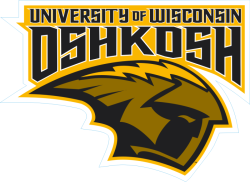 Grades 11, 121.5 credits / 4 college creditsPrerequisite: Chemistry and minimum 2.75 GPAThis course satisfies the high school biology requirement and offers the opportunity to earn 4 college credits through the UW-Oshkosh CAPP program.  It is an accelerated course, completing the equivalent of four terms in a 3-term format.  DE Biology will explore the characteristics that all living things share, including biochemistry, cellular organization, cellular energy, heredity, and evolution.  Students are responsible for additional tuition through UW-Oshkosh.PhysicsGrades 10, 11, 121 creditPrerequisite: Lab Science FoundationsThis course is intended to provide a thorough understanding of the laws of physics by utilizing a hands-on, minimal mathematics approach. One semester will concentrate on mechanics (motion, forces and energy) and the other semester will concentrate on waves, sound, light, and optics. Discovery labs will be used to develop critical thinking skills. Projects such as building a mousetrap car, bottle rocket, marble roller coaster, and musical instrument will be used to relate the concepts to real life. Students may enroll in one half of the course if desired. No previous physics knowledge necessary.AP Physics 1Grades 10, 11, 121 creditPrerequisite: Algebra 1, Lab Science Foundations (Honors Lab Science is recommended)The AP Physics 1 course has been designed by the College Board as a course equivalent to an algebra-based college-level physics class. Problem analysis and active learning are heavily emphasized. In many instances the concepts are developed or verified using laboratory experiences. The central goal of the class is to develop critical thinking skills, experimental design and analysis of data using graphical and mathematical methods in order to achieve a clear conceptual understanding of the laws of physics and their applications to real-life situations. The first half of the course will concentrate on mechanics while the second half will concentrate on waves, sound and electricity.Environmental ScienceGrades 10, 11, 12		½ creditPrerequisite: Lab Science FoundationsEnvironmental issues affect every part of our lives. This course is an interdisciplinary study of how ecosystems  work, how we interact with ecosystems, and how we can deal with the environmental problems we face. The course time will be dedicated to laboratory and field experiences, citizen science projects and provide students with key hands-on learning opportunities. Environmental Science covers the topics of general ecology, water resources, global climate change, and land resources.  Through this course, students will gain an understanding of environmental sustainability and their personal role in the complexity of environmental issues facing society today.Human Anatomy and Physiology AGrade 11, 121 creditPrerequisite: Biology and instructor approvalOffered only during school years of even graduation years (2025-2026 school year)  This laboratory course is designed to give students knowledge of the fundamentals of human body structure and function related to the reproductive, skeletal, muscular, urinary and nervous systems as well as special senses.  It will serve as a strong background for students pursuing nursing, physical education, medical technology, and other health-related professions. Students will be encouraged to use both intuitive and deductive reasoning to arrive at their conclusions. Case studies will be utilized to provide immersive experiences. Human Anatomy and Physiology BGrade 11, 121 creditPrerequisite: Biology and instructor approvalOffered only during school years of odd graduation years (2024-2025 school year)  This laboratory course is designed to give students knowledge of the fundamentals of human body structure and function related to the immune, endocrine, digestive, circulatory and respiratory systems. It will serve as a strong background for students pursuing nursing, physical education, medical technology, and other health-related professions. Students will be encouraged to use both intuitive and deductive reasoning to arrive at their conclusions.  Case studies will be utilized to provide immersive experiences. Social Studies(Required courses are Early Civilizations, World History or AP Modern World History, US History or AP US History, Government or DE Government)Early CivilizationsGrade 9½ creditStudents will learn about the rise and fall of early civilizations throughout the world, their cultures and their lasting impact on the modern world. This course provides context for students as they prepare for modern world history and adds to their understanding of how cultures develop and how societies are interconnected.World HistoryGrade 101 creditThis course presents a global view of world history. It will trace the post-Renaissance world to modern times. The course includes units on Post-Renaissance, Age of Revolutions, World Wars and the Cold War. The course will also discuss the role of the Catholic Church throughout events in world history. The course content is covered through written assignments, experiential exercises, videos and discussions.AP Modern World HistoryGrade 101 creditPrerequisite: “A” average in Early Civilizations and English 9 (or instructor approval). Students must be able to read a college-level textbook.This Advanced Placement offering addresses the same topics as described in the World History course and follows the curriculum designed by the College Board. The course will incorporate primary and secondary readings and critical analysis of these documents. The content is covered through written assignments and reading.  Historical reasoning skills are implemented throughout the course.U.S. HistoryGrade 11, 121 creditThis course is a highly integrated program that provides students with a practical approach to U.S. History. Students will sharpen their skills as critical and reflective thinkers. The course will expose the students to a variety of teaching strategies including cooperative learning, lecture, film and research. The first half of the course examines history from the end of the 19th Century through the Cold War.  The second half begins with the election of 1960 and ends in the early 2000s.AP U.S. HistoryGrades 11, 121 creditPrerequisite: Instructor approval, “AB” or above in both English and World HistoryThis advanced U.S. History course follows a chronological framework from Colonial America through the Cold War and into modern America. A thematic analysis will be incorporated throughout by studying documents, essays and specialized works of famous historians. The course will employ a well-balanced and challenging collection of materials including the textbook, organized assignments, primary documents and a book of “readings” of individual interpretive articles. Substantial independent research work will be required. GovernmentGrades 11, 12½ creditPrerequisite: ½ credit of US History The objective of this class is to offer a survey of American government as well as prepare students for community, state and federal citizenship. Designed to introduce fundamental concepts and stimulate critical thinking, decision-making and experiential-learning applications through debate and discussion, this course will equip students with the communication skills necessary in active citizenship. Students will be expected to define viewpoints on historical and present day issues in government.Dual Enrollment (DE) Government & PoliticsGrades 11, 121 credit / 3 college creditsPrerequisite: 3.25 GPA and ½ credit of US History plus instructor approvalStudents will analyze the decision-making structures and processes of the American national government, including the role of political parties and interest groups, and the value preferences within American society which affect the formation of public policy. Each branch of the federal government will be analyzed in addition to incorporating current events into weekly discussion.  As part of the Cooperative Academic Partnership Program (CAPP) at UW-Oshkosh, this course is offered for two terms in order to earn three college credits in Political Science.  Students will be responsible for additional college tuition through UW-Oshkosh. Cultural DiversityGrades 9, 10, 11, 12½ creditThis course involves the study of cultural diversity in our community and abroad including prejudice, misperception, stereotypes, and cultural patterns leading toward increased tolerance and multicultural understanding rooted in Catholic Social Teaching. Learn about historical and social perspectives and policy on race, ethnicity, gender roles and the ever-changing relationship between marginalized, minority and diverse populations and the overall population in the United States and other countries.  Units of study will Include but not be limited to the study of Native American, African American, Asian-American, and Latino experiences and culture. What is learned in this class is useful for understanding how to communicate in an ever-changing global village.Mock TrialGrades 9, 10, 11, 12½ creditPrerequisite: Freshmen must be enrolled in Honors English 9 (or have instructor approval)Mock Trial is an applied look at the American legal system. It is designed to stimulate and to encourage a deeper understanding of legal decisions and practices. Students will be provided the opportunity to participate actively in the judicial process. Simulations and legal debate will be applied to the mechanics of court procedures and mock trials. Taking the roles of prosecution, defense, judge and jury will provide a "hands on" approach to the legal system. The purpose of the course is to provide students the opportunity to develop effective communication skills, knowledge of court procedures, and understanding of case law and landmark Supreme Court decisions.Auditions for the competitive Mock Trial Teams are held in November.  These are independent of this class.Human GeographyGrades 9, 10, 11, 12½ creditThis course is designed for the students to explore various regions of the world. Students will gain a global perspective of the world by not only studying the geographic makeup of the earth, but also learning about the cultural, economic, and historical interdependence of regions and nations.AP Human GeographyGrades 9, 10, 11, 121 creditThe AP Human Geography course is equivalent to an introductory college-level course in human geography. The course introduces students to the systematic study of patterns and processes that have shaped human understanding, use, and alteration of Earth's surface. Students employ spatial concepts and landscape analysis to examine socio-economic organization and its environmental consequences. They also learn about the methods and tools geographers use in their research and applications. Introduction to Developmental PsychologyGrades 10, 11, 12½ creditThis course is an introductory course to concepts in psychology, focusing especially on children and adolescents. Specifically, it is designed to increase understanding of the basic concepts of child development and the developmental characteristics (including social, physical, emotional, and intellectual growth) of children from birth through adolescence. It blends knowledge and skills in order to empower the learner to most effectively work with children.PsychologyGrades 10, 11, 12½ creditThe central focus of this class is to give an introduction to the field of psychology. Students will explore various facets of the human mind in search of a greater understanding of themselves and others. Some topics included in this course are personality, brain functions, conditioning/learning, abnormal behavior, and gender differences. Active participation in class discussions, experiments, team projects, daily reading assignments, and presentations are essential for success in this course.AP PsychologyGrades 11, 121 creditPrerequisite: “AB” or above in World History and either Biology or Honors Chemistry. All seniors are eligible upon instructor approval.AP Psychology is designed to introduce students to the systematic and scientific study of behavior and mental processes. The course will cover a broad range of topics from brain physiology to social behavior. The aim of this course is to provide a learning experience equivalent to an introductory college psychology course.Dual Enrollment (DE) Introduction to Sociology  Grades 11, 12½ credit / 3 college creditsIntroduction to Sociology is a social science course designed to introduce students to the basic concepts of the intercultural discipline of sociology.  Emphasis is given to the following special areas: culture, socialization, social stratification and the five institutions, including family, politics, economics, religion, and education.  Examples of other topics include:  demography, deviance, technology, environment, social issues, social change, and social organization. Students will be responsible for additional tuition through UW-Oshkosh. Dual Enrollment (DE) Introduction to Elementary Education Grades 11, 12½ credit / 3 college creditsFor more than three decades, public education policy in the United States has become a pervasive part of the public discussion. U.S. media is dominated by doom and gloom stories, and pessimistic assessments of U.S. students in international education rankings, and other failings of the U.S. public education system. This course will help learners scrutinize media accounts and public policy proposals for accuracy, bias and potential for effectiveness. By understanding how to critically examine a variety of claims, and learn about ways citizens can influence public policy, learners will have a better capacity to engage in community life. Students will be responsible for additional tuition through UW-Oshkosh. TheologyTheology 9Grade 91 creditThe purpose of this course is to give students a general knowledge and appreciation of Sacred Scriptures. Through the study of the Bible, students will encounter the living Word of God, Jesus Christ. They will learn about the Bible, authored by God through inspiration, and the various ways of interpreting the text. The course will explore God’s redemptive work in history through the establishment of a covenant with the Chosen People of Israel. Students will examine how God acts through history to repair the damage done by sin and how this work is fulfilled in the person of Jesus Christ. The course will explore the mysteries of the faith such as the Trinity and the Incarnation to come to know Jesus Christ better. In learning about who He is, the students will also learn who He calls them to be. Therefore, the students will have an opportunity to explore their own relationship with God and God’s plan for humanity.The Spiritual Feature is a practical spiritual supplement to the Theology 9 course. Students willreceive teaching in the way of Christian prayer and the fundamentals of the Christian spirituallife. Through brief lectures, spiritual readings, and classroom discussion, students will learnhow souls enter into and live an ever-deepening relationship with the Most Holy Trinity. Thefeature includes consistent and significant time in the chapel as a ‘prayer lab’ for personalheart-to-Heart prayer with the Lord. Guest lecturers and opportunities for pilgrimages andmissions serve to enrich the instruction in living the Christian spiritual life.Theology 10Grade 101 creditThe purpose of this course is to help students understand what God has done for us through His Son, Jesus Christ. Through this course of study, students will learn that for all eternity, God has planned for us to share eternal happiness with Him, which is made possible through the redemption Christ won for us. Students will also be introduced to what it truly means to be a disciple of Christ and what life as a disciple entails.  A detailed study of the moral life and its implications for Catholic Christians will be featured in the second half of the course.Theology 11Grade 111 creditThe course will cover a study of the nature and mission of the Church, particularly looking at Her origins, purpose, and early history. Theology 11 will also briefly cover an introduction to world religions, ecumenism, and inter-religious dialogue, as well as the Book of Revelation, mariology, and vocations. Students will also learn how the sacraments offer Catholics privileged encounters with God, and they will learn to go forth into the world as Christ’s hands and feet through a study of Catholic social thought. Theology 12 ElectivesGrade 12½  credit eachTheology 12: Tolkien, Lewis, and TheologyThis course will study the theological genius of J.R.R. Tolkien’s The Lord of the Rings and supplementary writings as well as of C.S. Lewis’s The Screwtape Letters and more.Theology 12: The Book of RevelationThis course will study not only the apocalyptic literature of the book of Revelation but also the marriage feast of the Lamb, and the ultimate vocation of the Church.Theology 12: World Religions, Ecumenism, and Interreligious DialogueThis course will cover an introduction to the beliefs and customs of major world religions (i.e. Christianity, Judaism, Islam, Hinduism, Buddhism, Taoism, Confucianism) and will evaluate each religion with the fullness of truth in the Catholic Church revealed to us by Jesus. Then they will learn practical skills in ecumenism and interreligious dialogue.Theology 12: Intro to Christian PhilosophyStudents study the philosophical foundations of western thought and a Christian approach to a rational understanding of reality. Students explore questions such as: “Is reality intelligible?,” “Can God’s existence be proved from human experience?,” “Is truth objective?,” “What is the nature of free will?”  Each topic will also be contrasted with ideologies such as gnosticism, skepticism, nihilism, relativism, Marxist, post-modernism, etc and how they manifest in culture. Theology 12: Catholic Spiritual LifeStudents explore both the knowledge and the practice of the Catholic spiritual tradition. This course is designed for students who desire to spend more time in reflection, prayer and meditation so as to better know and love the Triune God and grow in their own interior spiritual life. It also aims to build spiritual understandings and habits that students can take with them into life beyond high school.  Theology 12: Service LearningHow do Catholic Christians serve the world? How do your service hours influence you as a person and impact your passion to impact society? Do class service projects, learn about Catholic organizations and community service organizations which serve those in need, and reflect on your own service experiences in order to grow as a person and a believer.Theology 12: Jesus in the Real WorldThis class will incorporate morality, social justice and scriptures to consider your call to follow Christ. From a local perspective, how do we follow Jesus in our everyday lives and how does our knowledge as Catholic Christians empower us to be the hands of Jesus?Theology 12: The Saints and Saintly Living In this course, students will study a number of great saints whose lives bear testimony to the power of Jesus Christ. Using the writings of the saints, the class will learn to live their faith through the examples of the holy men and women who are now in Heaven. Saints come from all walks of life and have very different experiences. Discover more about the saints and explore your own path to sainthoodWorld Languages French 1Grades 9, 10, 11, 121 creditFrench 1 is a beginning French course that uses a communicative approach to develop listening, speaking, reading, and writing skills.  Students will learn the vocabulary and language needed to communicate in French on everyday topics including home and family, daily activities, school, shopping, sports, and favorite leisure-time activities.  Students will also expand their understanding of culture by studying various aspects of French-speaking countries and regions.French 2Grades 9, 10, 11, 121 creditPrerequisite: Minimum of a "C" average in French 1 (spring placement test required for all transfers and freshmen)This second level of French reviews and reinforces the basic skills and builds new vocabulary through dialogues and exercises in reading, speaking, and writing. French phonetic elements are stressed for clear and correct pronunciation. Grammar continues the coverage of nouns, pronouns, adjectives, adverbs, articles, and verbs. The past tense, "passé composé," will be introduced.French 3Grades 10, 11, 121 creditPrerequisite: A minimum of a "C" average in French 2 In French 3, students will use cultural themes to build new vocabulary by means of activities in speaking, listening, reading and writing.  Communication skills will be emphasized.  Grammar presented in French 1 and 2 will be reviewed.  The imperfect,    future, and conditional tenses will be introduced.  Technology, including the use of language labs via online French news, will be introduced.French 4Grades 11, 121 creditPrerequisite: Minimum of a "B" average in French 3The fourth level of French further explores the language, culture, history, and literature of France. It includes a general review of all grammar structures. Specific new grammar includes the forms and uses of the present subjunctive. This course focuses on application of the language through writing, reading, and speaking. Classes are conducted primarily in French.Dual Enrollment (DE) French 5  				Grade 12			1 credit / 5 college creditsPrerequisite: Minimum of a "B" average in French 4 or instructor approval.   Students should have earned a minimum of a "B" average in French 4 and an overall GPA of 2.75 or consent of instructor to enroll for college credit.Dual Enrollment French 5 is an Advanced French Grammar course designed to provide a deeper understanding of the what, why and how of French sentence structure as well as a guided review of the grammatical structures that are often difficult for non-native speakers.  Students will also refine their listening, speaking, reading and writing skills through large and small group discussion, various writing assignments, and the analysis of authentic cultural texts, short stories and other literary works. Class is conducted in French.Students may choose to earn college credit through UW-Oshkosh (CAPP  204  ).  A grade of “B” or better on the UW-Oshkosh grade scale also earns retroactive credits for previous high school work.   Students are responsible for additional tuition through UW-Oshkosh. German 1Grades 9, 10, 11, 121 creditThis course is designed for students with no previous knowledge of the German language. At this level, the students learn the basics of language learning, how to pronounce the language, recognize and use common phrases and understand beginning level vocabulary in its written and spoken form. The course will also increase student awareness of the culture, traditions, history, and geography of German speaking countries. German 2Grades 9, 10, 11, 121 creditPrerequisite: Minimum of a "C" average in German 1 (spring placement test required for all transfers and freshmen)This course will expand upon and reinforce the vocabulary and grammar learned in German 1. Students will read a supplementary reader during the course of the year. Students are exposed to more listening and reading skills than in the first level. Role playing, where the students write skits based on the unit vocabulary, is used to encourage the students to use the spoken word in real-life situations.German 3Grades 10, 11, 121 creditPrerequisite: Minimum of a "C" average in German 2This course will expand upon and reinforce the vocabulary and grammar learned in German 1 and 2. In addition to the text, students will read a supplementary reader during the course of the year. Students are exposed to more listening and reading skills than in the second level. Role playing, where the students write skits based on the unit vocabulary, is used to encourage the students to use the spoken word in real-life situations.German 4Grades 11, 121 creditPrerequisite: Minimum of a "B" average in German 3This course is taught entirely in German. Paperback books, German videos, articles from German magazines, and CDs are used to encourage the students to speak only German in the classroom. Some of the themes discussed in the course include teenage problems of peer pressure, teenage love relationships, and other contemporary issues. Dual Enrollment (DE) German 5  Grade 12                 	1 credit / 5 college creditsPrerequisite: Minimum of a "B" average in German 4 or teacher approval.  Students should have earned a minimum of a "B" average in German 4 and an overall GPA of 2.75 or consent of the instructor to enroll for college credit.Dual Enrollment German 5 refines the speaking, writing and listening skills learned the previous year.  This course deals with social issues in German society such as the treatment of foreigners in Germany. The course is held exclusively in German and culminates with the reading and analyzing of the novel Damals war es Friedrich.Students may choose to earn college credit through UW-Oshkosh (CAPP 204).  A grade of “B” or better on the UW-Oshkosh grade scale also earns retroactive credits for previous high school work.  Students are responsible for additional college tuition through UW-Oshkosh. Spanish 1Grades 9, 10, 11, 121 creditSpanish 1 is a course for students with little or no knowledge of Spanish. It aims to develop the four basic language skills of listening, speaking, reading, and writing. Students will be able to understand and discuss topics related to school, home, family life, daily activities, sports, and other teenage forms of entertainment. Students will learn to communicate using the present and present progressive tenses, nouns, adjectives, and pronouns. This course is also an introduction to the culture of Spanish-speaking countries.Spanish 2Grades 9, 10, 11, 121 creditPrerequisite: Minimum of a "C" average in Spanish 1, (spring placement test required for all transfers and freshmen)Spanish 2 begins with a brief review of the grammar and vocabulary of Spanish 1 and continues with further development of listening, speaking, reading and writing skills. Topics included in Spanish 2 are feelings, likes and dislikes, hobbies and pastimes, daily routines and household chores, shopping and telling stories. The past tenses—the preterite and imperfect—will be used in writing and in conversation. This class is conducted in Spanish and English. Spanish 3Grades 10, 11, 121 creditPrerequisite: Minimum of a "C" average in Spanish 2 Spanish 3 aims to develop listening, speaking, reading and writing skills beyond the beginning level, to review previously learned grammatical structures, and to increase students’ ability to communicate, especially regarding foods, the outdoors, travel, work and volunteering. Specific new grammar learned in the third year includes the future and conditional tenses as well as forms and uses of the present subjunctive. Students will express themselves at a more sophisticated level and will read, analyze and discuss simple authentic texts and short cultural readings. Class is conducted primarily in Spanish.Spanish 4Grades 11, 121 creditPrerequisite: Minimum of a "C" average in Spanish 3Spanish 4 emphasizes conversation, composition, reading and listening comprehension. It includes a systematic review of previously learned Spanish grammar, as well as the introduction of the past subjunctive, the subjunctive in adjective and adverb clauses, and if-clauses. Comparisons are made between Hispanic and North American cultures, specifically in the areas of family, education, sports, customs and traditions, the arts, and social and economic issues. Class is conducted primarily in Spanish.Dual Enrollment (DE) Spanish 4 Grade 12 1 credit  / 5 college creditsPrerequisite: Minimum of a "B" average in Spanish 3 and an overall GPA of 2.75 or consent of instructor to enroll for college credit.See Spanish 4 for a complete description.  Seniors registering for college credit are expected to attain a more in-depth understanding of grammar concepts, which they will use to achieve a higher level of proficiency in understanding, speaking, reading and writing Spanish.  This will be achieved through additional assignments. Only the seniors in this course may choose to earn college credit through UW-Oshkosh (CAPP 204). A grade of “B” or better on the UW-Oshkosh grade scale also earns retroactive credits for previous high school work. Students are responsible for additional tuition through UW-Oshkosh. Dual Enrollment (DE) Spanish 5  				Grade 12			1 credit / 5 college creditsPrerequisite: Minimum of a "B" average in Spanish 4 or instructor approval.   Students should have earned a minimum of a "B" average in Spanish 4 and an overall GPA of 2.75 or consent of instructor to enroll for college credit.Dual Enrollment Spanish 5 is an Advanced Spanish Grammar course designed to provide a deeper understanding of the what, why and how of Spanish sentence structure as well as a guided review of the grammatical structures that are often difficult for non-native speakers.  Students will also refine their listening, speaking, reading and writing skills through large and small group discussion, various writing assignments, and the analysis of authentic cultural texts, short stories and other literary works. Class is conducted in Spanish.Students may choose to earn college credit through UW-Oshkosh (CAPP 312).  A grade of “B” or better on the UW-Oshkosh grade scale also earns retroactive credits for previous high school work.   Students are responsible for additional tuition through UW-Oshkosh. Theology4.0 credits  English4.0 creditsMath3.0 creditsScience3.0 creditsFine Arts1.0 creditSocial Studies3.0 creditsPhysical Education1.5 creditsHealth0.5 creditBusiness & Technology0.5 creditElectives8.5 credits  Total  29.0 credits